Extra ChallengeRead the ending of the book and record all the words using an ‘l’ sound that you can see.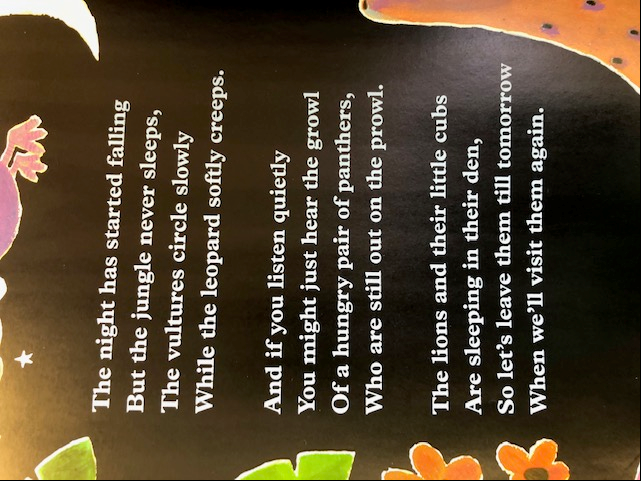 